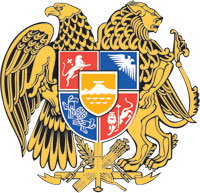 ՀԱՅԱՍՏԱՆԻ ՀԱՆՐԱՊԵՏՈՒԹՅԱՆ  ԿԱՌԱՎԱՐՈՒԹՅՈՒՆՈ  Ր  Ո  Շ  Ո Ւ  Մ16 սեպտեմբերի 2021 թվականի  N        - Ա«ԱՆԿԱԽ  ՊԵՏՈՒԹՅՈՒՆՆԵՐԻ  ՀԱՄԱԳՈՐԾԱԿՑՈՒԹՅԱՆ  ՄԱՍՆԱԿԻՑ ՊԵՏՈՒԹՅՈՒՆՆԵՐԻ՝ ՏԵՂԵԿԱՏՎԱԿԱՆ ՏԵԽՆՈԼՈԳԻԱՆԵՐԻ ՈԼՈՐՏՈՒՄ ՀԱՆՑԱԳՈՐԾՈՒԹՅՈՒՆՆԵՐԻ ԴԵՄ ՊԱՅՔԱՐՈՒՄ ՀԱՄԱԳՈՐԾԱԿՑՈՒԹՅԱՆ ՄԱՍԻՆ» ՀԱՄԱՁԱՅՆԱԳԻՐԸ ՎԱՎԵՐԱՑՆԵԼՈՒ ՄԱՍԻՆ» ՀԱՅԱՍՏԱՆԻ ՀԱՆՐԱՊԵՏՈՒԹՅԱՆ ՕՐԵՆՔԻ ՆԱԽԱԳԾԻ ՄԱՍԻՆ----------------------------------------------------------------------------------------------------------Հիմք ընդունելով «Ազգային ժողովի կանոնակարգ» Հայաստանի Հանրապետության սահմանադրական օրենքի 65-րդ հոդվածի 3-րդ մասը և «Միջազգային պայմանագրերի մասին» Հայաստանի Հանրապետության օրենքի 12-րդ հոդվածի 
3-րդ մասը՝ Հայաստանի Հանրապետության կառավարությունը    ո ր ո շ ու մ     է.1.  Հավանություն տալ 2018 թվականի սեպտեմբերի 28-ին ստորագրված «Անկախ պետությունների համագործակցության մասնակից պետությունների՝ տեղեկատվական տեխնոլոգիաների ոլորտում հանցագործությունների դեմ պայքարում համագործակցության մասին» համաձայնագիրը վավերացնելու մասին» Հայաստանի Հանրապետության օրենքի նախագծի վերաբերյալ Հայաստանի Հանրապետության կառավարության օրենսդրական նախաձեռնությանը:2. Հայաստանի Հանրապետության կառավարության օրենսդրական նախաձեռնությունը սահմանված կարգով ներկայացնել Հայաստանի Հանրապետության Ազգային ժողով:ՀԱՅԱՍՏԱՆԻ  ՀԱՆՐԱՊԵՏՈՒԹՅԱՆ         	  		    ՎԱՐՉԱՊԵՏ					Ն. ՓԱՇԻՆՅԱՆ         Երևան